Десятое заседание двадцать восьмого созываРЕШЕНИЕ29 мая 2020 года № 39О внесении изменений в решение Совета сельского поселения Первомайский сельсовет муниципального района Салаватский районРеспублики Башкортостан от 28 ноября 2019 года № 20 «Об установлении налога на имущество физических лиц»В соответствии с Федеральными законами от 6 октября 2003 года                 № 131-ФЗ «Об общих принципах организации местного самоуправления в Российской Федерации», от 4 октября 2014 года № 284-ФЗ «О внесении изменений в статьи 12 и 85 части первой и часть вторую Налогового кодекса Российской Федерации и признании утратившим силу Закона Российской Федерации «О налогах на имущество физических лиц» и главой 32 части второй Налогового кодекса Российской Федерации, Законом Республики Башкортостан от 30 октября 2014 года № 142-з «Об установлении единой даты начала применения на территории Республики Башкортостан порядка определения налоговой базы по налогу на имущество физических лиц исходя из кадастровой стоимости объектов налогообложения», руководствуясь подпунктом 2 пункта 1 статьи 3 главы 2 Устава сельского поселения Первомайский сельсовет муниципального района Салаватский район Республики Башкортостан Совета сельского поселения Лаклинский  сельсовет муниципального района Салаватский район Республики Башкортостан РЕШИЛ:1. Внести изменения в подпункт 2.1 пункта 2 решения Совета сельского поселения Первомайский сельсовет муниципального района Салаватский район Республики Башкортостан от 28.11.2019 г. № 20 «Об установлении налога на имущество физических лиц», изложив его в следующей редакции:2. Установить следующие налоговые ставки по налогу:	2.1. 0,1 процента в отношении: -  жилых домов, частей жилых домов, квартир, частей квартир, комнат;- объектов незавершенного строительства в случае, если проектируемым назначением таких объектов является жилой дом;-   единых недвижимых комплексов, в состав которых входит хотя бы один жилой дом;-  гаражей и машино - мест, в том числе расположенных в объектах налогообложения, указанных в подпункте 2.2 настоящего пункта;- хозяйственных строений или сооружений, площадь каждого из которых не превышает 50 квадратных метров и которые расположены на земельных участках, предоставленных для ведения личного подсобного хозяйства, огородничества, садоводства или индивидуального жилищного строительства.4. Изменения, изложенные в данном решении, распространяются на правоотношения, возникшие с 1 января 2020 года. 5. Настоящее решение подлежит обнародованию на информационном стенде в Администрации сельского поселения Первомайский сельсовет муниципального района Салаватский район Республики Башкортостан по адресу: с. Первомайский, ул. Советская, д. 9, на официальном сайте Администрации сельского поселения Первомайский сельсовет муниципального района Салаватский район Республики Башкортостан http://pervomay-sp.ru/.6. Контроль исполнения данного решения возложить на постоянную комиссию по бюджету, налогам и вопросам собственности Совета сельского поселения Первомайский сельсовет муниципального района Салаватский район Республики Башкортостан.Глава сельского поселения                                                        Г.З. ЖашковскаяРеспублика БашкортостанСОВЕТсельского поселенияПервомайский сельсовет Муниципального района Салаватский район452480, с. Первомайский,ул. Советская, 9Тел. (34777) 2-75-71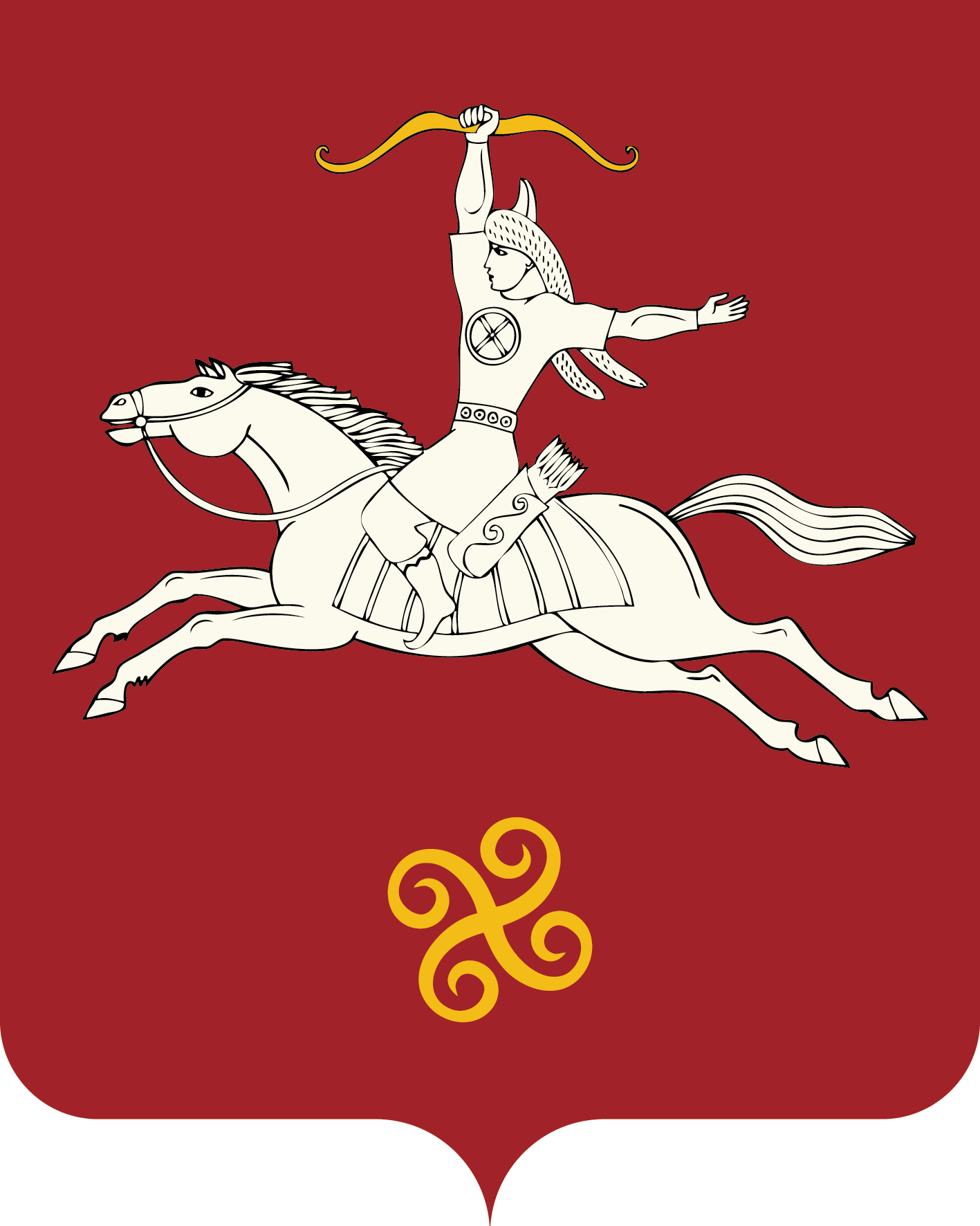 Башкортостан РеспубликаhыСалауат районымуниципаль районынынПервомай ауыл СОВЕТЫ 452480, Первомай ауылы,Совет урамы, 9 Тел. (34777) 2-75-71-